      MEETING NOTES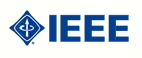 TC1 EMC Management Meeting – 2023 EMC-SIPI SymposiumWednesday September 15, 2023, 10:30 a.m. Central Time (US and Canada)Attendees: Domenico Festa, Doug Kramer, Karen Burnham, Tom Fagan, Kimball Williams, Steve Behm, Tom Braxton (Chair) MEETING NOTESWelcome to new and returning TC1 participants. Recording meeting session: The attendees did not object to the meeting being recorded. Update on EMC Engineer Certification Committee: ACIL arranged meetings between Exemplar global and EMC society if Exemplar Global’s accreditation program is perceived in the industry as not as credible, ACIL is concerned about the quality of their staff to assert their accreditation. So far, the committee has participated 3 times through online conferencing tools. As was communicated before, Exemplar Global has established an industry advisory panel with the intention of seeking recommendations and support pertaining to the accreditation program. Since iNARTE trademark has not been renewed by Exemplar global, there were preliminary musings about IEEE procuring that trademark for its own accreditation program. However, this idea was muted as the trademark laws and other legal provisions may make it difficult. Exemplar global has invited the EMC Society to be part of the panel to which Tom Braxton was nominated to represent. This panel so far consists of 6 members. IEEE Ad hoc Committee: While the effectiveness of Exemplar Global’s Industry advisory panel is yet to be seen in future, the work of the IEEE’s Ad hoc committee continues to proceed. So far, the RFPs for admin support have been sent out to the companies that responded to our previous RFIs. Questions were being gathered from technical committees.An outline for the exam and renewal process was developed. Considering the legal, administrative, quality checks and other requirements, the team foresees it may take a year from now to bring this program into full force. Although the possibility of Exemplar global and IEEE arriving at an agreement in future looms in the background. While Exemplar Global’s seriousness and willingness to consider IEEE EMC Society’s recommendations with the accreditation program are visible on the surface, the actuality of these intentions remains to be seen. Exemplar global is cognizant of the IEEE EMC society’s efforts to develop an accreditation program which could be a potential competitor to Exemplar Global’s market position. While the USA market is small for Exemplar global. Career training and educationRandy Jost said the EMC demonstration boards he's been working on are supported by the Education Committee (EdCom). Considering the overlap between the activities of EdCom and TC1’s responsibilities, TC1 agrees to sponsor the training manuals and materials that go along with the proto boards. Proposal to add a Special Committee to TC3 on Communication EMCKimball Williams has proposed a new Special Committee on Communication EMC. Kimball and Karen Burnham are concerned about the cumulative effects of EMC on communication technology. The intent of the TC3 was to pull in people from a broad range of stake holders, ham radio, spectrum, RF environment, or even people interested in machine learning. The cumulative effect of the numerous power supplies at an establishment that operate barely at the edges of the limits might contribute in a big way to the overall noise floor at that establishment which may make it inconducive for any RF sensitive work such as Ham radio etc., The noise floor measurements in the AM Broad cast band appear to be at least 10-12 dB higher than the limit. Hence the industry’s interest in this area. Specifications for the Residential Vs commercial electrical appliances are brought to the discussion. While residential appliances are cheaper, they may lack appropriate filters that might jack up the noise floor in residential settings. For example, the power supplies to the LED bulbs that are cheap but may be a big contributor to the noise floor potentially produced by an unregulated manufacturer.Examples: Noise from Electronic cash registers, automotive industry’s efforts to minimize TV reception at homes EM Resilience:  In this context the activities of the EM Resilience work done by the Davy Pissoort and team was discussed. Action Item: Tom to ask Davy Pissoort about EM resilience and how that's being defined. That will have an influence on how EMC affects communication. Is there a need for a new standard that discusses EMR? While most of the EM resilience material refers to IEEE 1848 to achieve EM resilience. Does 1848 address the problem sufficiently? Is there a need to introduce a standard that deals with EMR (Electromagnetic Resilience)? How does one define an EMR? Consider EMR at the design stage? How to regulate a design process? Promote TC3: TC1 can use its platform to promote the new SC. Tom Fagan suggested using LinkedIn to raise awareness of both the proposed new SC and EM resilience. Action Items:Closed Action Items:AdjournOwnerAction ItemStatusTom BraxtonTom to ask Davy Pissoort’ about EM resilience and how that’s being defined. As that will have an influence on how EMC affects communication Open - NewTom BraxtonTom to speak with Mark Steffka to convey the feedback about the structure, content, and agenda of the Global University. Open - NewRandy JostDevelop outline for mid-carrier training TC1 to coordinate with EdCommOpen- awaiting acceptance of previous proposals Sarah SeguinTom BraxtonTC1 to contact GU team to look at updates and expanding and updating GU topicsOpenTom BraxtonBring question to BoD on dual trackAdd a virtual component to Symposium; request BoD to poll members of EMCS.OpenKimball WilliamsAsk Keith Frazier from Ford about speaking on testing variabilityOpen – Workshop coming up – In progress Tom BraxtonWork with Janet to publish available EMC courses/tutorials in EMC website cleared by TC1. As part of TC1's Mid-career training item. OpenTom BraxtonAsk Janet to update the website with the details about the newly elected VPs and other membersOpen – new website in progressKimball Williams & Randy JostDevelop the idea about soft skills/team building and send to Tom. This could potentially be valuable to a newly appointed manager who needs to make a cohesive team with the people assigned to him/herOpen – In progressTom BraxtonTo receive a copy of spread sheet with dates, paper submissions and Technical Committees involved for 2023 Symposium. Open – In progress Karen BurnhamTo check about the standards relevant to ham radio operators.OpenLouann Mlekodajproto board developmentIn-ProcessTom Braxton & K. Williams Work on angel support.Open – prelim spreadsheet done – progress to close Mark Steffka/ Tom BraxtonTo find out whether these sessions are recorded and made available to the EMC society members laterOpen Randy JostTo distribute the drafts of the prototype boards presentation materials within the next 2-3 weeks to receive everyone’s feedback and comments.OpenKimball Williams To develop and send initial proposal for the special committee to Randy and others for feedback and suggestions. This would eventually be submitted to EMC society board.Open – In progress – set to go to BOD soon. OwnerAction ItemStatusDomTo share the new EU directive about no uncertainty with the TC1 membersClosedDoug KramerTom BraxtonTalk to Rachel Norrod regarding Podcast and EMC Society promotionClosedTom BraxtonTo talk to Vignesh about IEEE withdrawal from iNARTE MoU and ask for a public announcement about it.ClosedTom BraxtonTC1 to review existing letters and draft a letter for engineers to use to get approval for attendanceClosedTom BraxtonTo talk to Sarah and John Lasselle to propose that TC1 being a clearing house/directory of the training material available in the public domain. Instead of creating new training altogether. Closed Tom BraxtonTo contact Karen Burnham about making a proposal on this topic. ClosedKeithTo explore opportunities to carry a demonstration kit to the 2023 symposium.Closed – Done.Tom BraxtonTo send acknowledgements and status updates to the companies that have responded to our RFI submission. Closed - DoneKeith & DavyKeith and Davy to discuss and determine whether combining both IEEE 1848 meetings at the 2023 Symposium would be more beneficial.  Closed – Done – only 1 3 Hour meetingDan HoolihanTo contact Janet about an event/workshop, news, and updates on activities on C63. Website has all info needed at www.c63.org Kimball WilliamsRecruit amateur radio volunteers for EMCS 2023 in Grand RapidsClosed